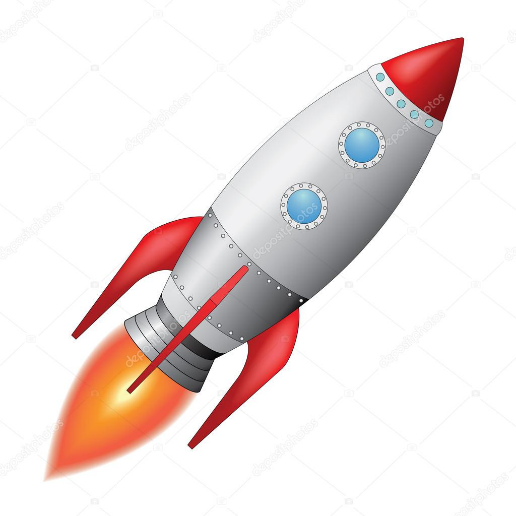 ¡Bienvenidos niños y niñas! Espero que se estén cuidando mucho en su casa con su familia, pero que gracias a la imaginación podemos salir de la casa donde estemos pasando la cuarentena. Por ello te invito a que vivas y disfrutes la siguiente clase de artes visuales. Sin nada más que decir, nos estaremos hablando, se despide.Profesor Manuel López Roche.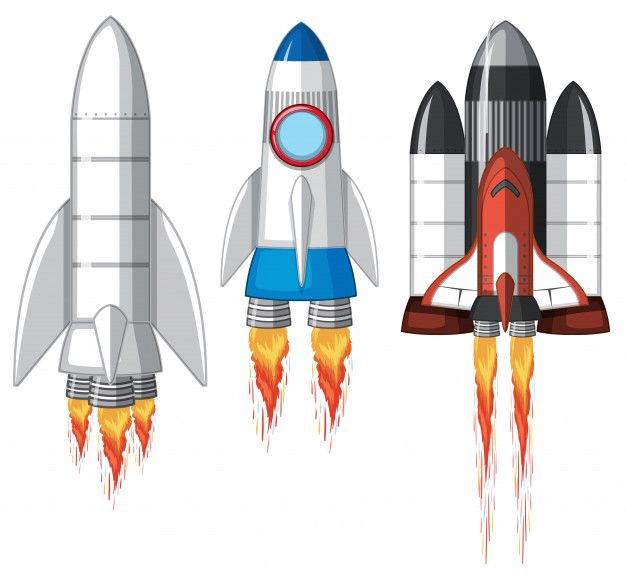 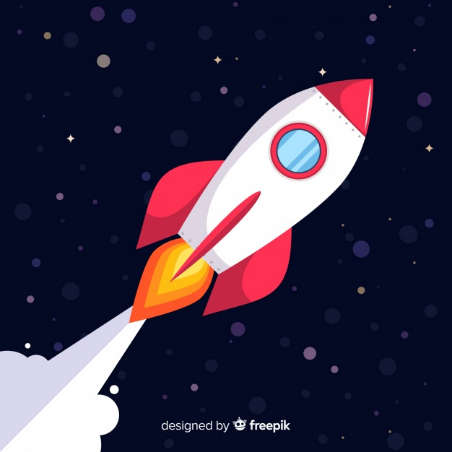 PLANIFICACIÓN CLASE DIARIA                       ASIGNATURA: Artes Visuales.		CURSO: P K° y K° A-B.			         PROFESOR: Manuel López Roche                      FECHA: miércoles 05/08/2020       CLASE Nº: 18                                         Unidad: Medios de transporte y comunicación.                            TIEMPO: 45 minutos.OBJETIVOS DE APRENDIZAJES OBJETIVOS DE APRENDIZAJES HABILIDADES/DESTREZAS HABILIDADES/DESTREZAS HABILIDADES/DESTREZAS O.A.5: Representar plásticamente emociones, ideas, experiencias e intereses, a través de líneas, formas, colores, texturas, con recursos y soportes en plano y volumen.    O.A.5: Representar plásticamente emociones, ideas, experiencias e intereses, a través de líneas, formas, colores, texturas, con recursos y soportes en plano y volumen.    Crear, relacionar, comentar.Crear, relacionar, comentar.Crear, relacionar, comentar.OBJETIVO DE LA CLASEOBJETIVO DE LA CLASEACTITUDESACTITUDESACTITUDESCrear un medio de transporte el cohete, usando materiales de reciclaje.Crear un medio de transporte el cohete, usando materiales de reciclaje.Ampliar sus posibilidades de percibir, disfrutar y representar tanto su mundo interno como la relación con el entorno cultural (…)Ampliar sus posibilidades de percibir, disfrutar y representar tanto su mundo interno como la relación con el entorno cultural (…)Ampliar sus posibilidades de percibir, disfrutar y representar tanto su mundo interno como la relación con el entorno cultural (…)MDESCRIPCIÓN DE LA CLASEACTIVIDADES/ ESTRATEGIAS METODOLOGICASINDICADORRECURSOSEVALUACIÓNINICIOLos/as estudiantes por medio de estímulos audiovisuales interactivos conocerán el inicio, acompañados de relatos del profesor/a.Los/as estudiantes socializan objetivos y ruta de aprendizaje.Crear un listado verbal de las partes del cohete.  Comentar sobre los ejemplos que se muestran en clases.Crean las distintas partes del cohete creado por los/as estudiantes.Relacionan los pasos a seguir que indica el profesor con los trabajos de cada estudiante.Comentan el cohete con lo que los/as estudiantes poseen en casa.PPT “Cohete colorido”. Cilindro de papel higiénico, papel lustre (o de cualquier tipo), tijeras, pegamento en barra.Formativa.DESARROLLOCrear un medio de transporte como es el cohete.Relacionar las partes del cohete con su acción.Crean las distintas partes del cohete creado por los/as estudiantes.Relacionan los pasos a seguir que indica el profesor con los trabajos de cada estudiante.Comentan el cohete con lo que los/as estudiantes poseen en casa.PPT “Cohete colorido”. Cilindro de papel higiénico, papel lustre (o de cualquier tipo), tijeras, pegamento en barra.Formativa.CIERREEnviar la foto con nombre completo y curso, al correo: profeartesmlr@gmail.com 